Творческое задание №1Вы узнали сколько ученых внесли весомый вклад в развитие понятий пропорциональность и подобие. По ссылкам выходите в Интернет и в карточку оценивания записываете портреты каких ученых у вас на  карточке №1. На всю работу 5минут. Поставьте себе оценку за это задание. http://ru.wikipedia.org/wiki/Архимед ;http://ru.wikipedia.org/wiki/Стевин_Симон;http://ru.wikipedia.org/wiki/Аполлоний_Пергский;http://ru.wikipedia.org/wiki/Гиппократ_Хиосский; http://ru.wikipedia.org/wiki/Фалес_Милетский; http://ru.wikipedia.org/wiki/Архит Тарентский; http://ru.wikipedia.org/wiki/Евклид;http://taina.aib.ru/biography/Михаил Остроградскийhttp://www.tonnel.ru/?l=gzl&uid=384№1№2№3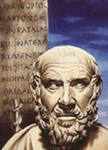 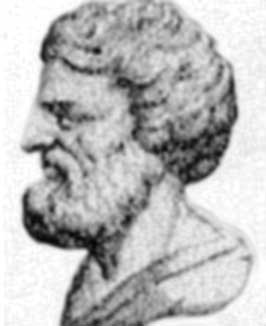 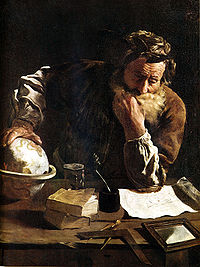 №4№5№6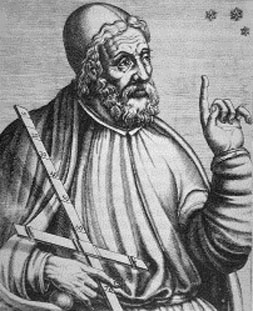 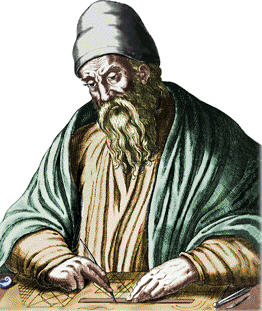 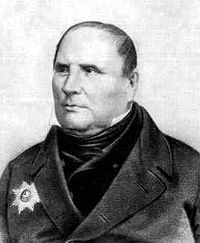 №7№8№9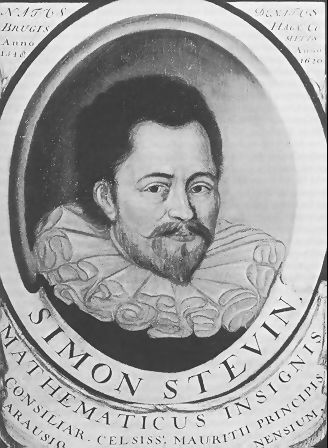 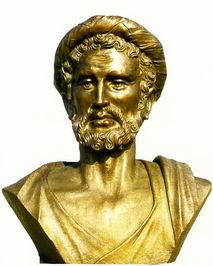 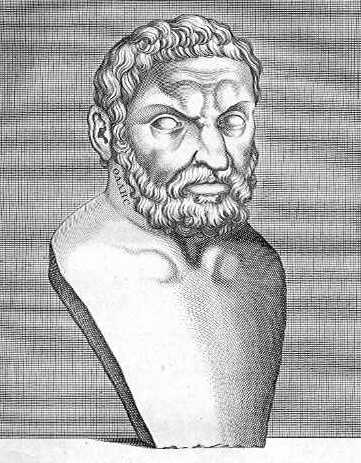 